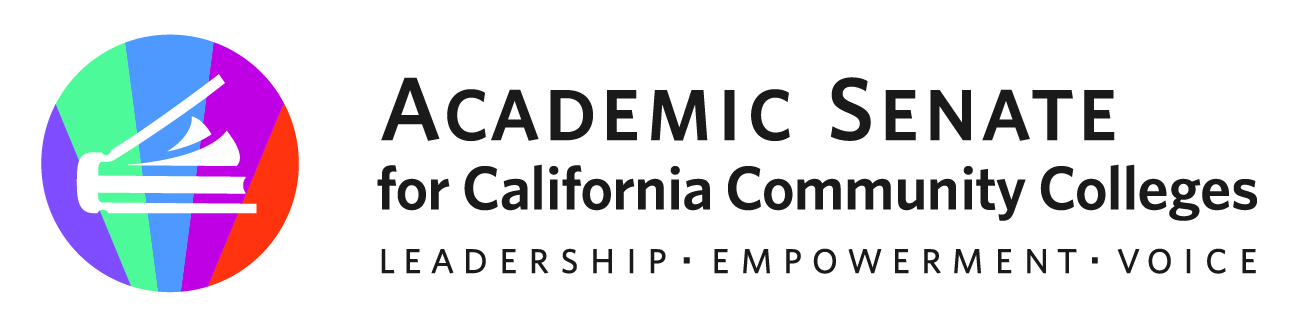 ASCCC Part-Time Faculty Committee  March 28, 2023 https://scccd.zoom.us/j/86100626269?pwd=SFdBZTRLNi9JYjZpVE56NDR6YjZuUT09&from=addonAttendees: Elbina Rafizadeh, Ian Colmer, Anastasia Zavodny, Sonja Downing, Lindsey Weiler, Robert L. Stewart Jr and Stephanie CurryMinutes Call to Order and Adoption of the AgendaThe committee was called to order at 2pm. The Agenda was adopted by consensus Approval of February 2023 Meeting Minutes Adopted by consensus Areas of Focus 2022-2023 (as assigned by the ASCCC President) Potential Partnership with FACCC on professional Development Working with Part-Time Faculty LiaisonsPart-Time Faculty Paper (Spring 2023 Plenary)  Part-Time Paper Survey Updates  Stephanie provided an update on the ASCCC Part Time Faculty Survey Gina is compiling data Over 2,300 respondents Will invite Gina to next meeting in late April to review survey results Part Time Faculty Equity Paper Planning/Timeline The committee reviewed the outline of the paper.Committee members were asked to flesh out areas that do not require data from survey before April MeetingAt April Meeting committee will review current draft and survey information In May committee will work on data sections Hope to have draft to Executive Committee for first read in June Webinar Debrief Committee discussed the Part Time Faculty Webinar in February and recommendations for future professional learning. Need more regular events focused on Part Time Concerns/Issues Active Chat discussions at Webinar. Chat has lots of good information. Ensure how chat can be integrated into discussions Discussion of one tier and legislative bills. Partnership with FACCC on how change can be done through legislationLindsay used info for presentation at her Board Meeting Recommend rostrum article on communicating from ASCCC through Senate PresidentsRole of Part Time Liaisons. Role and importance in communication. Recommend discuss this issue at FLI- Intentionality in inclusion and fall Webinar. Future Meetings Adjournment Status of Previous Action ItemsIn Progress (include details about pending items such as resolutions, papers, Rostrums, etc.)Part-Time Faculty Paper Completed (include a list of those items that have been completed as a way to build the end of year report). Presentation at FACCC Part Time Faculty Symposium (December 9, 2022) Part-Time Faculty Survey (February/March 2023) 2300+ Individual Respondents Resolution on Designated Part Time Faculty Exec Member Part Time Faculty Virtual Regional in Partnership with FACCC- 98 Attendees 